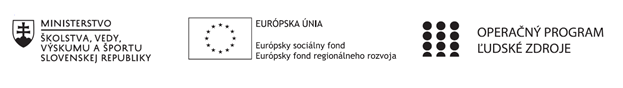 Správa o činnosti pedagogického klubu Príloha:Prezenčná listina zo stretnutia pedagogického klubu je nahradená online evidenciouPríloha správy o činnosti pedagogického klubu              PREZENČNÁ LISTINAMiesto konania stretnutia: Online MS TeamsDátum konania stretnutia: 20.04.2021Trvanie stretnutia: od 13:20hod	do 15:20 hod	Zoznam účastníkov/členov pedagogického klubu:Prioritná osVzdelávanieŠpecifický cieľ1.1.1 Zvýšiť inkluzívnosť a rovnaký prístup ku kvalitnému vzdelávaniu a zlepšiť výsledky a kompetencie detí a žiakovPrijímateľStredná odborná škola techniky a služieb, Tovarnícka 1609, TopoľčanyNázov projektuZvýšenie kvality odborného vzdelávania a prípravy na Strednej odbornej škole techniky a služiebKód projektu  ITMS2014+312011AGX9Názov pedagogického klubu Prírodovedné a technické vzdelávanieDátum stretnutia  pedagogického klubu20.04.2021Miesto stretnutia  pedagogického klubuOnline stretnutie členov klubu (Microsoft teams)Meno koordinátora pedagogického klubuMgr. Lucia LojkováOdkaz na webové sídlo zverejnenej správyhttps://sostovar.edupage.org/Manažérske zhrnutie:Krátka anotácia: Pojmom kognitívne schopnosti sa označuje celý súbor funkcií, ktoré nám pomáhajú poznávať okolitý svet, vďaka ktorým sa môžeme efektívne učiť, efektívne vykonávať činnosti, sú zodpovedné za všetko, čo vieme. Sú to všetky funkcie, ktoré zodpovedajú za naše prijímanie informácií, ich spracovanie a prezentáciu výsledkov. Tréning kognitívnych schopností je teda každý tréning, ktorý umožňuje posilňovať tieto poznávacie funkcie.Vyučovacie metódy na rozvoj vyšších kognitívnych procesov obsahujú postupy a procesy, pomocou ktorých  žiak prijíma svojím aktívnym prístupom informácie a na ich základe si utvára svoje vlastné úsudky. Získané informácie spracováva a začleňuje do systému svojich poznatkov, schopnosti a postojov.Vyučujúci plánuje a riadi vyučovanie tak aby bol splnený vzdelávací cieľ prostredníctvom osobnej  poznávacej činnosti žiakov, žiakov povzbudzuje k výkonom a k zlepšovaniu.  Kľúčové slová: kognitívne procesy, metódy,  pozornosť, myslenie, úsudok, schopnosť riešiť problémy, spracovanie a prezentácia výsledkov.Hlavné body, témy stretnutia, zhrnutie priebehu stretnutia:Hlavné body:Oboznámenie sa s témou klubuCharakteristika metód na rozvoj vyšších kognitívnych procesovVyužitie metód na rozvoj vyšších kognitívnych procesov na vyučovacích hodinách pri rozvíjaní prírodovednej a vedecko – technologickej gramotnosti.Uznesenie PKTéma stretnutia:  Vyučovacie metódy na rozvoj vyšších kognitívnych procesovZhrnutie priebehu stretnutia:Členovia klubu boli informovaní o tréningu kognitívnych schopností  formou cvičení, ktoré sú zamerané na myslenie, pamäť, pozornosť, priestorovú orientáciu, predstavivosť.Členovia klubu jednotlivo prezentovali svoj názor k možnosti použitia vyučovacích metód na rozvoj vyšších kognitívnych procesov a ich využitie na vyučovacích hodinách pri rozvíjaní prírodovednej a vedecko – technologickej gramotnosti, realizácie vlastnej poznávacej činnosti žiakov v predmetoch, ktoré učia. Vyučovacie metódy na rozvoj vyšších kognitívnych procesov pomáhajú rozvíjať myslenie a vyjadrovanie, podporujú vnútornú motiváciu, reflektovanie vlastných myšlienok, pomáhajú vytvoriť si vlastnú stratégiu pri riešení úlohy, upevňujú sebadôveru, posilňujú pocity kompetencie, odstraňujú impulzivitu a strach z chýb, rozvíjajú rešpektovanie iného názoru.Úlohy, ktoré sú súčasťou vyučovacích metód na rozvoj vyšších kognitívnych procesov  by bolo vhodné navrhnúť tak, aby si študenti pri ich riešení osvojili  nové vedomosti, zručnosti a boli navzájom medzi predmetovo previazané.Závery a odporúčania:Členovia PK sa zhodli na tom, že pri využívaní  vyučovacie metódy na rozvoj vyšších kognitívnych procesov sa s tréningom začína od úrovne, ktorú žiak bez problémov zvládne, s postupným zvyšovaním náročnosti tak, aby nedochádzalo k frustrácii z neúspechu. K správnemu nastaveniu tréningového programu pomáha diagnostika aktuálnej úrovne kognitívnych funkcií žiakov pred začatím rozvoja. Dôležitou podmienkou rozvoja je vôľa a aktivita žiaka, od učiteľa je potrebná správna motivácia.Vypracoval (meno, priezvisko)Mgr. Renata VrankováDátum20.04.2021PodpisSchválil (meno, priezvisko)Mgr. Lucia LojkováDátum20.04.2021PodpisPrioritná os:VzdelávanieŠpecifický cieľ:1.1.1 Zvýšiť inkluzívnosť a rovnaký prístup ku kvalitnému vzdelávaniu a zlepšiť výsledky a kompetencie detí a žiakovPrijímateľ:Stredná odborná škola techniky a služieb, Tovarnícka 1609, TopoľčanyNázov projektu:Zvýšenie kvality odborného vzdelávania a prípravy na Strednej odbornej škole techniky a služiebKód ITMS projektu:312011AGX9Názov pedagogického klubu:Prírodovedné a technické vzdelávanieč.Meno a priezviskoInštitúcia1.Mgr. Lucia LojkováOnline MS Teams2.Mgr. Renáta VrankováOnline MS Teams3.Mgr. Ondrej BenkoOnline MS Teams4.Pavol DomanickýOnline MS Teams5.Ing. Janka BoldišováOnline MS Teams6.Ing. Ján SlávikOnline MS Teams7.Ing. Jozef VarényiOnline MS Teams